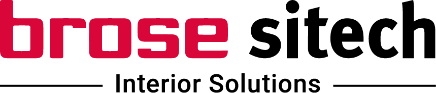 Zasady współpracy dostawców 
z firmą SITECH Sp. z o.o. (zwaną dalej Brose Sitech) w zakresie dyspozycji części zakupowychZastosowanieZamówienia – LieferabrufZasady załadunku – kwestie transportoweZarządzania pojemnikamiWspółpraca i komunikacja Przepływ informacji EDIObciążenia finansoweZastosowanieTo uregulowanie ma zastosowanie do współpracy dostawców z firmą Brose Sitech 
w zakresie logistyki oraz transportu.  Zamówienia - LieferabrufFirma Brose Sitech zobowiązuje się do wystawiania Lieferabruf do piątku każdego tygodnia. Lieferabruf jest wysyłane w uzgodniony dzień tygodnia poprzez elektroniczną wymianę danych EDI. W przypadku firm, które nie transmitują danych przez EDI, Lieferabruf wysłane są e-mailem.  ILOŚĆ - na dokumencie Lieferabruf określana jest ilość zamówionego materiału. Lieferabruf dostosowane jest do wielokrotności jednego pojemnika. Prognoza ilości dziennych obejmuje aktualny i kolejny tydzień. Dalsze ilości przedstawione są jako skumulowane zapotrzebowanie tygodnioweDATA W LIEFERABRUF – przez datę w Lieferabruf rozumiemy datę załadunku części 
u dostawcy. Części powinny być dostępne w magazynie dostawcy od godz. 6.00 rano w dniu załadunku. W przypadku, gdy transporty organizowane są przez dostawcę, przez DATĘ 
W LIEFERABRUF rozumiemy datę dostarczenia części do firmy Brose Sitech.  W Lieferabruf firma Brose Sitech prognozuje wysokość dostaw w horyzoncie nie krótszym niż 12 tygodni. Roczne zapotrzebowanie na części określa KP (prognoza koncernowa), która wysyłana jest przez firmę Brose Sitech raz 
w roku na życzenie dostawcy.  Dostawcy są zobowiązani do sprawdzenia czy wpłynął Lieferabruf
i w przypadku jego braku do powiadomienia właściwego dysponenta.SPOSÓB PAKOWANIA CZĘŚCI – dostawca zobowiązany jest do pakowania części według instrukcji pakowania określonej przez firmę Brose Sitech 
i podpisanej przez dostawcę. Pakowanie i oznakowanie części musi być zgodne 
z normą VDA 4902 / 4 (wzór normy do udostępnienia przez firmę Brose Sitech). Lieferabruf wiążącym  jest ZAWSZE Lieferabruf najnowszy. Oznacza to, że 
w momencie wysłania nowego harmonogramu dostaw, harmonogram poprzedni przestaje być obowiązującym. Jeżeli w danym tygodniu firma Brose Sitech nie wyśle Lieferabruf, to obowiązującym Lieferabruf będzie harmonogram wysłany w tygodniu poprzednim. Dostawca zobowiązany jest do wysyłania części zgodnie z Lieferabruf. Dostawca musi przestrzegać zarówno ilości zamówionej, jak również daty załadunku. Dostawca ma jeden dzień roboczy do wysłania informacji 
o niezaakceptowaniu Lieferabruf i do przedstawienia powodów braku akceptacji.  Niezrealizowanie Lieferabruf:NIEKOMPLETNOŚĆ DOSTAW – w przypadku niezrealizowania Lieferabruf, lub wysłania dostawy niekompletnej, dostawca zobowiązuje się do wysłania materiału na swój koszt niezależnie od warunków INCOTERMS określonych 
w kontrakcie. NADSYŁKA MATERIAŁU - w przypadku wysłania ilości części większej od zamówionej, firma Brose Sitech nie gwarantuje dostępności miejsca na dedykowanym transporcie i zastrzega sobie możliwość odesłania nadesłanych części na koszt dostawcy. Dostawca jest zobligowany do natychmiastowego powiadamiania firmy Brose Sitech o każdej wysyłce niekompletnej / niezgodnej z zamówioną ilością.  Zasady załadunku – kwestie transportowe.Zasady załadunku i kwestie transportowe regulują specjalne przepisy obsługi transportowej firmy Brose Sitech.Forma list załadunkowych jest uzgadniana pomiędzy dysponentem firmy Brose Sitech i dostawcą. W przypadku transportów organizowanych przez dostawcę, meldowanie aut do rozładunku w firmie Brose Sitech musi odbywać się odpowiednio wcześniej. Dostawca zobowiązany jest do wydania niezbędnych dokumentów transportowych: dokument wysyłkowy (WZ), wypełniony list przewozowy  (CMR). Załadunek u dostawcy odbywa się we wcześniej umówionych oknach czasowych. 
W przypadku przesunięcia lub przedłużania się załadunku 
u dostawcy należy natychmiast powiadomić dysponenta firmy Brose Sitech. Miejscem załadunku u dostawcy, jest miejsce wskazane przez dostawcę 
w kontrakcie. Zmiana miejsca załadunku, musi być uzgodniona 
i zaakceptowana przez Dział Zakupów firmy Brose Sitech. Forma awizacji, jak i sama konieczność wystawiania jej, jest bezpośrednio uzgadniana pomiędzy dostawcą i komórką transportową firmy Brose Sitech. Dostawca powinien dostosować się do sugestii kierowcy odnośnie rozmieszczenia towaru na naczepie, po to by towar przetransportować bezpiecznie i zgodnie 
z obowiązującymi przepisami drogowymi.W przypadku podstawienia przez przewoźnika naczepy w złym stanie, dostawca jest zobowiązany do odstąpienia od załadunku i do natychmiastowego powiadomienia dysponenta firmy Brose Sitech. Dostawca zobowiązany jest do wyznaczenia osoby kontaktowej – pracownika magazynu.Dostawca powinien zapoznać się i przestrzegać  regulacji  Incoterms, które zakontraktował z firmą Brose Sitech (m.in. kwestia obowiązków załadowcy).Zarządzanie pojemnikami. Dostawca zobowiązuje się do cotygodniowego informowania o ilości pojemników niezbędnych do zrealizowania Lieferabruf firmy Brose Sitech. Firma Brose Sitech zobowiązuje się do dostarczania pustych pojemników dostawcy według określonego harmonogramu dostaw.  Ilość pojemników wysyłana przez firmę Brose Sitech jest zgodna 
z zapotrzebowaniem dostawcy na puste pojemniki.Firma Brose Sitech zobowiązuje się do comiesięcznego raportowania dostawcy stanu konta pojemników.Dostawca zobowiązuje się do całorocznej inwentaryzacji pojemników we wskazanym przez Brose Sitech terminie.Dostawca zobowiązuje się do odsyłania dokumentów potwierdzających otrzymanie pustych pojemników. Dostawca z ceną A jest zobowiązany do czyszczenia i usunięcia wszelkich kartek 
i oznaczeń pojemników oraz do dostaw części w czystych opakowaniach.Współpraca i komunikacja. Administracyjne godziny pracy w  firmie Brose Sitech to: 7.30 – 15.30. Poza tymi godzinami dysponenci dostępni są pod numerami służbowych telefonów.  Dostawca jest zobligowany do poinformowania firmy Brose Sitech 
o administracyjnych godzinach pracy i godzinach pracy magazynu. Jeżeli 
z jakichś przyczyn godziny pracy ulegną zmianie, dostawca powinien niezwłocznie poinformować firmę Brose Sitech.Informacja o dniach wolnych od pracy u dostawcy, musi być przekazana do firmy Brose Sitech przynajmniej z 4-tygodniowym wyprzedzeniem. Dostawca powinien wskazać osobę, która będzie dostępna telefonicznie również poza godzinami pracy firmy (np. popołudnia, weekendy).Dostawca zobowiązuje się do bezzwłocznego informowania firmy Brose Sitech 
o problemach z dostawami, materiałem, załadunkiem itp.Dostawca po każdym zakończonym miesiącu będzie otrzymywał raport 
z oceną logistyczną. Oceniane będą 4 kryteria logistyczne: terminowość, kompletność, operatywna logistyka, komunikacja i elastyczność.  Na każdorazową prośbę dostawcy dysponent firmy Brose Sitech wysyła potwierdzenie przyjęcia dostaw  - Gelangensbestätigung. Przepływ informacji EDI. Transmisja danych odbywa się drogą elektroniczną. Jest to wymiana ustrukturyzowanych danych handlowych między systemami informatycznymi dostawcy, a systemem zakładu Brose Sitech.Wymiana danych musi być zapewniona 24h na dobę przez 7 dni 
w tygodniu. Dostawca zobowiązuje się do odbioru Lieferabruf od firmy Brose Sitech za pomocą EDI.Po zakończeniu załadunku u dostawcy następuje wysyłka elektronicznych listów przewozowych MAT. Obciążenia finansowe.W przypadku wysłania do firmy Brose Sitech tygodniowo więcej niż 
3 transportów specjalnych wynikających z winy dostawcy, firma Brose Sitech obciąży dostawcę kosztami operacyjnymi w wysokości 50 € za każdy transport specjalny.W przypadku wysyłki towaru niezgodnej z normami oznaczania pojemników VDA 4902, dostawca zostanie obciążony dodatkowymi kosztami w wysokości 75€ za jednostkę  opakowania/błędną etykietę.W przypadku każdorazowego niewysłania elektronicznych listów przewozowych EDI MAT, dostawca zostanie obciążony kosztami 75€. W przypadku błędnej wysyłki części (niezgodności logistyczne np. brak dokumentów transportowych, ilość części na dokumentach niezgodna ze stanem rzeczywistym itp.) dostawca zostanie obciążony kosztami 75€ za każdą niezgodną wysyłkę. 